.**Dedicated to my Mother, Monica Svensson, my hero.**Intro 32 countsSection 1: Walk. Walk. Step forward Bumping Hips R. Back. Back. Back. Step back Bumping hips L. Cross.Section 2:  Point. Cross. Point. Step. 1/4 Turn left. Step. 1/4 Turn left.Section 3: Side. Touch behind. Side. Touch behind. Grapevine right. Touch.Section 4: Side. Touch behind. Side. Touch behind. Grapevine left. Touch.Styling:  As you do the Side Touches in section 4, move arms back as you take the Step to the Side.Move your arms forward and Click Fingers as you Touch Toes behind ( in 1/2 circle back and forth).Mama No 1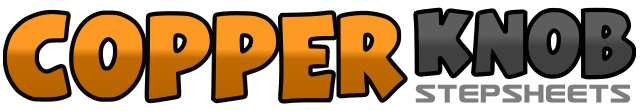 .......Count:32Wall:2Level:Absolute Beginner.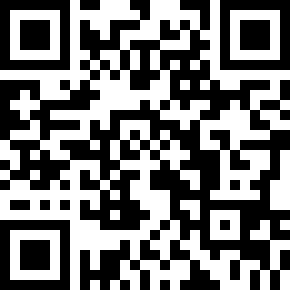 Choreographer:Micaela Svensson Erlandsson (SWE) - October 2015Micaela Svensson Erlandsson (SWE) - October 2015Micaela Svensson Erlandsson (SWE) - October 2015Micaela Svensson Erlandsson (SWE) - October 2015Micaela Svensson Erlandsson (SWE) - October 2015.Music:Number One For Me - Maher ZainNumber One For Me - Maher ZainNumber One For Me - Maher ZainNumber One For Me - Maher ZainNumber One For Me - Maher Zain........1-2Walk forward on right. Walk forward on left.3-4Step forward on right ball bumping hips to right side. Step back on right.5-6Step back on left. Step back on right.7-8Step back on left  ball bumping hips to left side. Cross left over right.1-2Point right to right. Cross right over left.3-4Point left to left. Cross left over right5-6Step forward on right. Turn 1/4 left moving hips.7-8Step forward on right. Turn 1/4 left moving hips.1-2Step right to right. Touch left toes behind right.3-4Step left to left. Touch right toes behind left.5-8Step right to right. Cross left behind right. Step right to right. Touch left.1-2Step left to left. Touch right toes behind left.3-4Step right to right. Touch left toes behind right.5-8Step left to left. Cross right behind left. Step left to left. Touch right.